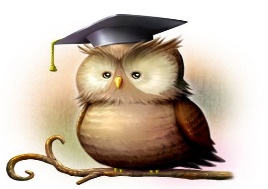 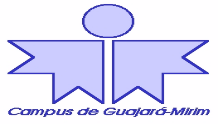 CALENDÁRIO ACADÊMICO LETIVO DE 2019 – UNIR (DEPARTAMENTO ACADÊMICO DECIÊNCIAS DA EDUCAÇÃO – DACE) – de acordo com a Resolução nº 547/CONSEA, de 25/10/2018OBSERVAÇÕES:SÍNTESE DOS DIAS LETIVOS – CALENDÁRIO GERAL – UNIR1º SEMESTRE2º SEMESTRERESPONSÁVEL1. INÍCIO E TÉRMINO DOS SEMESTRES LETIVOSRESPONSÁVEL1. INÍCIO E TÉRMINO DOS SEMESTRES LETIVOSInício: 18/02/2019Início: 05/08/2019-1. INÍCIO E TÉRMINO DOS SEMESTRES LETIVOSTérmino: 13/07/2019Término: 21/12/2019-2. DATA LIMITE PARA A DIVULGAÇÃO/PUBLICAÇÃO DOS CALENDÁRIOS ESPECÍFICOS DOS DEPARTAMENTOS (ARTIGO 71 DO REGIMENTO GERAL DA UNIR)30/12/201817/06/2019DACE3. DATA LIMITE PARA A ENTREGA, PELOS DOCENTES, DOS PLANOS DE ENSINO (PROGRAMAS DAS DISCIPLINAS) AO DACE04/02/201905/06/2019DOCENTES4. DATA LIMITE PARA DIVULGAÇÃO DOS RESPECTIVOS PLANOS DE ENSINO APROVADOS, NO SITE DO DEPARTAMENTO15/02/201905/07/2019DACE5. PERÍODO PARA A OFERTA DE DISCIPLINAS NO SINGU, PELOS DEPARTAMENTOS27/12/2018 a11/01/201926/06/2019 a10/07/2019DACE6. PERÍODO PARA A RENOVAÇÃO DE MATRÍCULA VIA SINGU14/01/2019 a21/01/201911/07/2019 a17/07/2019DISCENTES7. PERÍODO PARA O PROCESSAMENTO DE MATRÍCULA PELADTI22/01/2019 a02/02/201918/07/2019 a28/07/2019DTI8. DIVULGAÇÃO DE EDITAL DE PROCESSO SELETIVO SIMPLIFICADO PARA MATRÍCULA ESPECIAL PARA DISCENTES NÃO REGULARES04/02/2019A ser definido pelo CONDEP/DACEDACE9. PERÍODO PARA A SOLICITAÇÃO DE REDIMENSIONAMENTO DE PEDIDO DE MATRÍCULA, VIA PROTOCOLO ACADÊMICO (ART.76 DO REGIMENTO GERAL DA UNIR)04/02/2019 a05/02/201929/07/2019 a30/07/2019DISCENTES10. PERÍODO PARA A SOLICITAÇÃO DE REINTEGRAÇÃO DE MATRÍCULA, MATRÍCULAESPECIAL E INCLUSÃO DEDISCIPLINAS, VIA PROTOCOLO ACADÊMICO/DEPARTAMENTOS06/02/2019 a08/02/201931/07/2019 a02/08/2019DISCENTES11. DATA LIMITE PARA OS DEPARTAMENTOS EFETUAREM A ENTREGA DE SOLCITAÇÕES DE REINTEGRAÇÃO DE MATRÍCULA, MATRÍCULA ESPECIAL E INCLUSÃO DE DISCIPLINAS, NADIRCA/SERCA15/02/201909/08/2019DACE12. PERÍODO PARA SOLICITAÇÃO DE APROVEITAMENTO DE DISCIPLINAS18/02/2019 a22/03/201905/08/2019 a06/09/2019DISCENTES13. DATA LIMITE PARA OS DEPARTAMENTOS ENCAMINHAREM OS APROVEITAMENTOS DE DISCIPLINAS PARA A DIRCA/SERCA03/04/201917/09/2019DACE14. DATA LIMITE PARA A SOLICITAÇÃO DE TRANCAMENTO DE MATRÍCULA(PARCIAL OU GERAL)26/03/201909/09/2019DISCENTES15. DATA LIMITE PARA OS DEPARTAMENTOS ENCAMINHAREM OS TRANCAMENTOS DE DISCIPLINAS PARA A DIRCA/SERCA02/04/201916/09/2019DACE16. DATA LIMITE PARA A DEFESA DE MONOGRAFIA/TCC10/07/201918/12/2019DACE17. DATA LIMITE PARA A AVALIAÇÃO REPOSITIVA16/07/201924/12/2019DOCENTES18. PERÍODO PARA REGISTRO DE NOTAS E FREQUÊNCIAS NO SINGU, PELOSPROFESSORES08/07/2019 a17/07/201916/12/2019 a27/12/2019DOCENTES19. DATA LIMITE PARA A ENTREGA DOS DIÁRIOS FÍSICOS NA DIRCA/SERCA, PELOS PROFESSORES(RESOLUÇÃO 045/CONSEA)19/07/201931/12/2019DOCENTES20. PERÍODO PARA SOLICITAÇÃO DE COLAÇÃO DE GRAU29/07/2019 a05/08/201906/01/2020 a13/01/2020DISCENTES21. DATA LIMITE PARA OS Ingresso no 2º semestre de 2019: 30/03/2019ACADÊMICOS DA UNIRIngresso no 2º semestre de 2019: 30/03/2019Ingresso no 1ºSOLICITAREM AOS Ingresso no 2º semestre de 2019: 30/03/2019semestre deDEPARTAMENTOS OS PEDIDOSIngresso no 2º semestre de 2019: 30/03/20192020:DISCENTESDE INCLUSÃO NO PROGRAMA DEMOBILIDADE ACADÊMICA, VIAIngresso no 2º semestre de 2019: 30/03/201931/08/2019PROTOCOLOIngresso no 2º semestre de 2019: 30/03/201922. PERÍODO PARA REALIZAÇÃO DA AVALIAÇÃO DE CURSO01/05/2019 A 15/05/201901/05/2019 A 15/05/2019NDE23. AVALIAÇÃO UNIR (CPAV) – COLETA DE DADOS: UNIDADES E COMUNIDADE. PROPOSIÇÕES: SEMINÁRIO DE AVALIAÇÃO INSTITUCIONAL01/08/2019 a 08/11/201901/08/2019 a 08/11/2019-24. DATA LIMITE PARA AIngresso no 1º semestre de 2020: 31/10/2019PROGRAD ENCAMINHAR AS INCLUSÃO DE ACADÊMICOS NOIngresso no 2ºsemestre deIngresso no 1º semestre de 2020: 31/10/2019PROGRADPROGRAMA DE MOBILIDADE2019:Ingresso no 1º semestre de 2020: 31/10/2019ACADÊMICA EM OUTRAS IFES31/05/2019Ingresso no 1º semestre de 2020: 31/10/201925. DIVULGAÇÃO DO EDITAL, PELO DEPARTAMENTO, PARA A SELEÇÃO DE NOVOS MONITORES28/02/201928/02/2019DACE26. INÍCIO DAS ATIVIDADES DE MONITORIA ACADÊMICAInício 01/04/2019Término 30/11/2019DACE27. INÍCIO DAS ATIVIDADES DE MONITORIA ACADÊMICAInício 01/04/2019Término 30/11/2019DEPARTAMENTOS28. DATA LIMITE PARA A DIRCA/SERCA INFORMAR OS CAMPI E NÚCLEOS, O QUANTITATIVO DE VAGAS EXISTENTES PARA O PROCESSO SELETIVO PARA PREENCHIMENTO DE VAGASOCIOSAS/201920/09/201920/09/2019DIRCA/SERCAs29. DATA LIMITE PARA A DIRCA/SERCA INFORMAR OS CAMPI E NÚCLEOS, O QUANTITATIVO DE VAGAS EXISTENTES PARA O PROCESSO SELETIVO PARA PREENCHIMENTO DE VAGASOCIOSAS/201920/09/201920/09/2019DIRCA/SERCAs30. DATA LIMITE PARA OS CAMPI E NÚCLEOS INFORMAREM A DIRCA, AS VAGAS QUE SERÃO OFERTADAS NO PROCESSO SELETIVO PARA O PREENCHIMENTO DE VAGASOCIOSAS/201907/10/201907/10/2019NÚCLEOS/CAMPI31. DATA LIMITE PARA A  DIVULGAÇÃO DO EDITAL DO PROCESSO SELETIVO PARA O PREENCHIMENTO DE VAGAS OCIOSAS/2019, PARA INGRESSO EM 2020Outubro de 2019Outubro de 2019CPPSD32. DIVULGAÇÃO DO EDITAL DO PROCESSO SELETIVO DISCENTE – UNIR/2020Dezembro de 2019Dezembro de 2019CPPSD33. SOLICITAÇÃO PARA A REVALIDAÇÃO DE DIPLOMA ESTRANGEIROVia protocolo, em fluxo contínuo.Via protocolo, em fluxo contínuo.REQUERENTE GRADUADO NO EXTERIOR34. SÁBADOS LETIVOSTodos os sábados compreendidos entre o início e o término dos semestres são letivos, excetuando-se os dias 07/09/2019, 12/10/2019 e 02/11/2019, (Os sábados utilizados para o cumprimento do disposto na ResoluçãoTodos os sábados compreendidos entre o início e o término dos semestres são letivos, excetuando-se os dias 07/09/2019, 12/10/2019 e 02/11/2019, (Os sábados utilizados para o cumprimento do disposto na Resolução-500/CONSEA deverão constar no Plano de Ensino dos docentes).26/03/201909/09/201935. PRAZO MÁXIMO PARA ASe transcorridos 25% do semestre letivo, REALIZAÇÃO DE MATRÍCULASas vagas não preenchidas nas chamadas doDO PROCESSO SELETIVO –Processo Seletivo UNIR/2019 serão,UNIR/2019 (RESOLUÇÃO290/CONSEA)automaticamente, incluídas na oferta devagas do Processo Seletivo para oDIRCA/SERCAspreenchimento de vagas ociosas/2019subsequente.36. REUNIÕES ORDINÁRIAS DO CONDEP/DACE18/02, 08/04, 03/06, 05/08/ 07/10 e 02/12DACE37. REUNIÕES ORDINÁRIAS DO NÚCLEO DOCENTE ESTRUTURANTE (NDE)/CURSO DE PEDAGOGIA28/02, 3/05, 30/08 e 29/11NDE38. I CONGRESSO DE FORMAÇÃO DOCENTE: DIÁLOGOS ENTRE A PÓS-GRADUAÇÃO E GRADUAÇÃO – UNIR/UEM02 a 05/04, na UNIR/Campus de Guajará-MirimDACEPERÍODOS AUTORIZADOS PARA FÉRIAS DE DOCENTESPERÍODOS AUTORIZADOS PARA FÉRIAS DE DOCENTES01/01/2019 a 17/02/201920/07/2019 a 04/08/20191º semestre1º semestre1º semestre1º semestre1º semestre1º semestre1º semestreMÊSDIAS LETIVOSDIAS LETIVOSDIAS LETIVOSFERIADOS OFICIAISFERIADOS OFICIAISPONTO FACULTATIVOMÊSÚTEISSÁBADOSTOTALNACIONALESTADUALPONTO FACULTATIVOFEVEREIRO090110000000MARÇO19052401(05/03/2019)0001 (*06/03/2019)ABRIL21042501 (19/04/2019)0000MAIO22042601(01/05/2019)0000JUNHO1805230001 (18/06/2019)01 (20/06/2018)JULHO100212000000TOTAL9921120030102* Até as 14 horas* Até as 14 horas* Até as 14 horas* Até as 14 horas* Até as 14 horas* Até as 14 horas* Até as 14 horas2º semestre2º semestre2º semestre2º semestre2º semestre2º semestre2º semestreMÊSDIAS LETIVOSDIAS LETIVOSDIAS LETIVOSFERIADOS OFICIAISFERIADOS OFICIAISPONTO FACULTATIVOMÊSÚTEISSÁBADOSTOTALNACIONALESTADUALPONTO FACULTATIVOFEVEREIRO090110000000MARÇO19052401(05/03/2019)0001 (*06/03/2019)ABRIL21042501(19/04/2019)0000MAIO22042601(01/05/2019)0000JUNHO1805230001(18/06/2019)01 (20/06/2018)JULHO100212000000TOTAL9921120030102* Até as 14 horas* Até as 14 horas* Até as 14 horas* Até as 14 horas* Até as 14 horas* Até as 14 horas* Até as 14 horas